Data 22.06.2020Imię i nazwisko nauczycielaAnna MikuśTemat zajęćPodsumowanie całorocznej pracyCele lekcji- analiza przerobionego materiału;
- realizacja zadania praktycznego w ramach Dnia Pustej KlasyPrzebieg lekcji
Dzień dobry, podczas dzisiejszych zajęć krótko podsumujemy zrealizowany materiał w klasie szóstej. Proszę, zapisz temat i cele lekcji. Najważniejsze ogólne informacje:Zwierzęta to organizmy wielokomórkowe, cudzożywne.Tkanki budujące organizmy zwierząt to: mięśniowa, nabłonkowa, nerwowa i łączna.Parzydełkowce to zwierzęta wodne o kształcie polipa lub meduzy, mające komórki parzydełkowe i jamę chłonąco – trawiącą (stułbia płowa, chełbia modra). Płazińce mają ciało wydłużone, spłaszczone i należą do nich pasożyty – tasiemce oraz drapieżniki – wypławki.Nicienie to zwierzęta wszystkich środowisk (woda, ląd, inne organizmy żywe – glista, owsik, włosień), mają wydłużone, nitkowate ciało 
i okryte są grubym oskórkiem.Pierścienice mają segmentowane ciało okryte oskórkiem i warstwą śluzu (nereida, pijawka lekarska, dżdżownica ziemna).Stawonogi to organizmy o ciele podzielonym na odcinki (segmenty) oraz członowane odnóża połączone stawami (skorupiaki – głowotułów 
i odwłok, najczęściej 5 par odnóży krocznych; pajęczaki – głowotułów 
i odwłok 4 pary odnóża, owady – głowa, tułów i odwłok, 3 pary odnóży).Mięczaki – organizmy o miękkim ciele (ślimaki, małże i głowonogi).Kręgowce zmiennocieplne – ryby, płazy i gady.Kręgowce stałocieplne – ptaki i ssaki. DZIEŃ PUSTEJ KLASY - Siła natury – zadanie praktyczne 
(źródło: http://emptyclassroomday.eu/pl/pomysly/)Materiały: aparat fotograficzny (może być w telefonie) Poszukaj i udokumentuj na zdjęciach, jak przyroda walczy o swoje miejsce.
Rozejrzyj się wokół i zobacz, że na gzymsach i dachach komórek rosną drzewka, rośliny wyrastają z murów, rosną w pęknięciach asfaltu czy między płytami chodnikowymi. W skrajnie niekorzystnych warunkach udaje im się przeżyć i rosnąć.Prześlij swoje zdjęcia na adres: anna.mikus@kliniska.edu.pl Z wykonanych zdjęć stworzymy galerię bohaterskich i wytrwałych roślin 
i podzielimy się nią z kolegami z klasy i szkoły. Ja wykonałam takie zdjęcie: 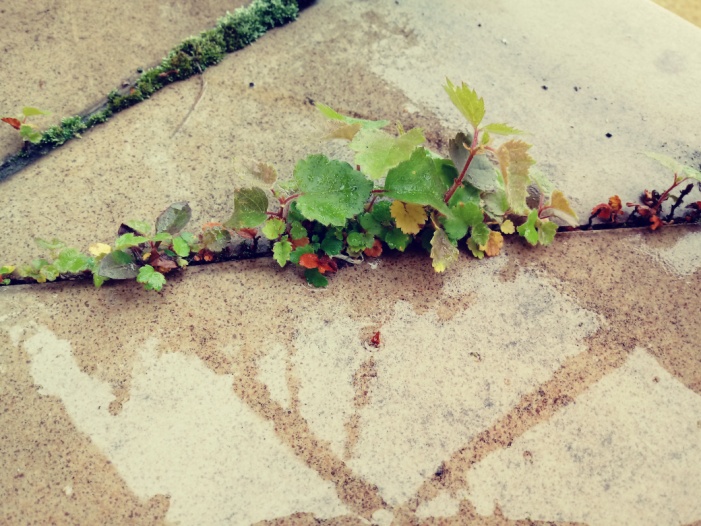 Ewaluacja (informacja zwrotna)Dzisiejsza lekcja jest ostatnią w tym roku szkolnym. Nadszedł czas 
na podsumowanie naszej wspólnej pracy. Doceniam Wasze starania i dziękuję za wszystkie przesłane prace. Wiem, że nie było łatwo, ale daliście radę. Brawo!Życzę Wam miłych, udanych wakacji. Do zobaczenia w przyszłym roku szkolnym!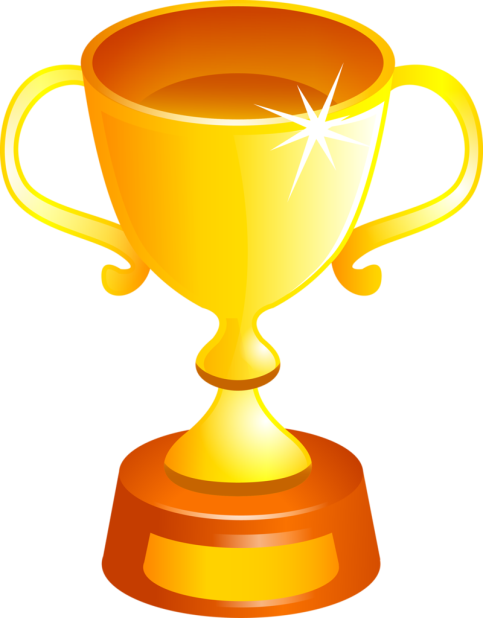 UWAGI Czas na wykonanie zadań: 22.06.2020 – 22.06.2020      Życzę miłej pracy!